НОВГОРОДСКАЯ ОБЛАСТЬОБЛАСТНОЙ ЗАКОНОБ ОХРАНЕ ТРУДА В НОВГОРОДСКОЙ ОБЛАСТИПринятПостановлениемНовгородской областной Думыот 27.09.2017 N 309-ОДГлава 1. ОБЩИЕ ПОЛОЖЕНИЯСтатья 1. Предмет правового регулирования настоящего областного законаНастоящий областной закон регулирует отношения в сфере охраны труда в Новгородской области.Статья 2. Правовое регулирование отношений в сфере охраны труда в Новгородской области1. Правовое регулирование отношений в сфере охраны труда в Новгородской области основывается на Конституции Российской Федерации и осуществляется в соответствии с федеральными законами и иными нормативными правовыми актами Российской Федерации, Уставом Новгородской области, настоящим областным законом, а также иными областными законами и нормативными правовыми актами Новгородской области.2. Органы местного самоуправления муниципальных образований Новгородской области (далее - органы местного самоуправления) в соответствии с федеральными законами и иными нормативными правовыми актами Российской Федерации имеют право принимать нормативные правовые акты, содержащие нормы трудового права, в пределах своих полномочий.3. Отношения в сфере охраны труда в Новгородской области регулируются также коллективными договорами, соглашениями и локальными нормативными актами, содержащими нормы трудового права.Глава 2. ГОСУДАРСТВЕННОЕ УПРАВЛЕНИЕ ОХРАНОЙ ТРУДА,УПРАВЛЕНИЕ ОХРАНОЙ ТРУДА НА ТЕРРИТОРИИ НОВГОРОДСКОЙ ОБЛАСТИ(в ред. Областного закона Новгородской областиот 29.09.2023 N 381-ОЗ)Статья 3. Государственное управление охраной труда на территории Новгородской области1. Государственное управление охраной труда на территории Новгородской области осуществляется федеральными органами исполнительной власти, органом исполнительной власти Новгородской области в области охраны труда в пределах их полномочий.(в ред. Областного закона Новгородской области от 29.09.2023 N 381-ОЗ)2. Орган исполнительной власти Новгородской области в области охраны труда взаимодействует с федеральными органами исполнительной власти, объединениями работодателей, профессиональных союзов и их объединений, а также иными общественными объединениями в сфере охраны труда по вопросам реализации государственной политики в области охраны труда.(часть 2 в ред. Областного закона Новгородской области от 29.09.2023 N 381-ОЗ)Статья 4. Полномочия Новгородской областной Думы в сфере охраны трудаНовгородская областная Дума осуществляет законодательное регулирование и контроль за соблюдением и исполнением областных законов в сфере охраны труда, а также иные полномочия, установленные федеральными законами и областными законами по вопросам охраны труда.(в ред. Областного закона Новгородской области от 29.09.2023 N 381-ОЗ)Статья 5. Полномочия Правительства Новгородской области в сфере охраны труда(в ред. Областного закона Новгородской области от 29.09.2023 N 381-ОЗ)Правительство Новгородской области в сфере охраны труда:1) обеспечивает реализацию основных направлений государственной политики в сфере охраны труда;2) организует деятельность областной межведомственной комиссии по охране труда;3) осуществляет иные полномочия в соответствии с федеральным и областным законодательством.Статья 6. Полномочия органа исполнительной власти Новгородской области в области охраны труда(в ред. Областного закона Новгородской области от 29.09.2023 N 381-ОЗ)Орган исполнительной власти Новгородской области в области охраны труда:1) обеспечивает реализацию на территории Новгородской области государственной политики в области охраны труда;2) разрабатывает государственные программы Новгородской области по улучшению условий и охраны труда или мероприятия по улучшению условий и охраны труда для их включения в государственные программы Новгородской области, обеспечивает контроль за выполнением указанных программ, мероприятий и достижением показателей их эффективности и результативности;3) координирует проведение на территории Новгородской области в установленном порядке обучения по охране труда;4) осуществляет на территории Новгородской области в установленном порядке государственную экспертизу условий труда;5) организует и проводит мониторинг состояния условий и охраны труда у работодателей, осуществляющих деятельность на территории Новгородской области;6) исполняет иные полномочия в области охраны труда, не отнесенные к полномочиям федеральных органов государственной власти, в соответствии с Трудовым кодексом Российской Федерации, федеральными законами, областными законами и иными нормативными правовыми актами Новгородской области.Статья 7. Полномочия органов местного самоуправления в сфере охраны труда1. Органы местного самоуправления обеспечивают реализацию основных направлений государственной политики в сфере охраны труда в пределах своих полномочий.2. В соответствии со статьей 225 Трудового кодекса Российской Федерации органы местного самоуправления участвуют в финансировании мероприятий по улучшению условий и охраны труда, которые осуществляются за счет средств местных бюджетов в порядке, установленном нормативными правовыми актами органов местного самоуправления в соответствии с законодательством Российской Федерации.(часть 2 в ред. Областного закона Новгородской области от 29.09.2023 N 381-ОЗ)3. В соответствии со статьей 211 Трудового кодекса Российской Федерации органы местного самоуправления могут осуществлять отдельные полномочия органов государственной власти Новгородской области в области охраны труда по государственному управлению охраной труда на территории Новгородской области в порядке и на условиях, которые определяются федеральными и областными законами.(часть 3 в ред. Областного закона Новгородской области от 29.09.2023 N 381-ОЗ)Статья 8. Управление охраной труда в организации1. В соответствии со статьей 217 Трудового кодекса Российской Федерации работодатель обязан обеспечить создание и функционирование системы управления охраной труда в организации.(в ред. Областного закона Новгородской области от 29.09.2023 N 381-ОЗ)2. В соответствии со статьей 224 Трудового кодекса Российской Федерации по инициативе работодателя и (или) по инициативе работников либо их уполномоченного представительного органа создаются комитеты (комиссии) по охране труда. Формирование комитетов (комиссий) по охране труда, а также их деятельность осуществляется в соответствии с Трудовым кодексом Российской Федерации.(часть 2 в ред. Областного закона Новгородской области от 29.09.2023 N 381-ОЗ)3. Утратила силу. - Областной закон Новгородской области от 29.09.2023 N 381-ОЗ.Глава 3. ИНФОРМИРОВАНИЕ В СФЕРЕ ОХРАНЫ ТРУДА(в ред. Областного закона Новгородской областиот 29.09.2023 N 381-ОЗ)Статья 9. Утратила силу. - Областной закон Новгородской области от 29.09.2023 N 381-ОЗ.Статья 10. Информирование в сфере охраны труда(в ред. Областного закона Новгородской области от 29.09.2023 N 381-ОЗ)Информирование в сфере охраны труда осуществляется в соответствии с Трудовым кодексом Российской Федерации.Глава 4. ФЕДЕРАЛЬНЫЙ ГОСУДАРСТВЕННЫЙ КОНТРОЛЬ (НАДЗОР),ВЕДОМСТВЕННЫЙ КОНТРОЛЬ, ПРОФСОЮЗНЫЙ КОНТРОЛЬЗА СОБЛЮДЕНИЕМ ТРУДОВОГО ЗАКОНОДАТЕЛЬСТВА(в ред. Областного закона Новгородской областиот 29.09.2023 N 381-ОЗ)Статья 11. Федеральный государственный контроль (надзор), ведомственный контроль за соблюдением трудового законодательства(в ред. Областного закона Новгородской области от 29.09.2023 N 381-ОЗ)Федеральный государственный контроль (надзор) за соблюдением трудового законодательства (включая законодательство об охране труда) и иных нормативных правовых актов, содержащих нормы трудового права, на территории Новгородской области в соответствии с законодательством Российской Федерации осуществляет Государственная инспекция труда в Новгородской области.Ведомственный контроль за соблюдением трудового законодательства и иных нормативных правовых актов, содержащих нормы трудового права, в подведомственных организациях на территории Новгородской области осуществляется федеральными органами исполнительной власти, органами исполнительной власти Новгородской области, органами местного самоуправления в порядке и на условиях, определяемых федеральными законами и областным законом от 04.04.2012 N 39-ОЗ "О ведомственном контроле за соблюдением трудового законодательства и иных нормативных правовых актов, содержащих нормы трудового права".Статья 12. Профсоюзный контроль за соблюдением трудового законодательства(в ред. Областного закона Новгородской области от 29.09.2023 N 381-ОЗ)Профсоюзный контроль за соблюдением трудового законодательства и иных актов, содержащих нормы трудового права, в том числе в целях проведения проверок условий и охраны труда, расследования несчастных случаев на производстве и профессиональных заболеваний работников, проведения государственной экспертизы условий труда, осуществляется органами профсоюзного контроля в соответствии с федеральным законодательством в рамках исполнения ими своих полномочий.Глава 5. ЗАКЛЮЧИТЕЛЬНЫЕ ПОЛОЖЕНИЯСтатья 13. Вступление в силу настоящего областного законаНастоящий областной закон вступает в силу через десять дней после его официального опубликования.Временно исполняющий обязанностиГубернатора Новгородской областиА.С.НИКИТИНВеликий Новгород3 октября 2017 годаN 150-ОЗ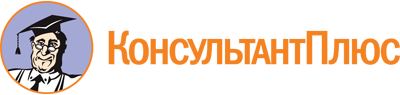 Областной закон Новгородской области от 03.10.2017 N 150-ОЗ
(ред. от 29.09.2023)
"Об охране труда в Новгородской области"
(принят Постановлением Новгородской областной Думы от 27.09.2017 N 309-ОД)Документ предоставлен КонсультантПлюс

www.consultant.ru

Дата сохранения: 27.11.2023
 3 октября 2017 годаN 150-ОЗСписок изменяющих документов(в ред. Областного закона Новгородской области от 29.09.2023 N 381-ОЗ)